FICHA DE INSCRIÇÃO PARA SELEÇÃO DE BOLSISTAS MESTRADONome do aluno: _______________________________________________________________Ano de Ingresso: __________________Linha de Pesquisa: ____________________________________________________________Nome do Orientador: __________________________________________________________Nível: [     ] Mestrado     Vínculo empregatício: Sim [    ]  Qual?_____________________________________________Condições de afastamento: _____________________             Não [    ]Atual condição acadêmica:- Créditos concluídos: __________________________________________________________- Seminários matriculados neste semestre __________________________________________- Projeto:  [     ]  Fase inicial (aluno ingressante)	    [     ] Qualificação prevista para ___________________________	    [     ] Qualificação realizada em  ___________________________	    [     ] Defesa final prevista para ____________________________Para uso da Comissão de Bolsas: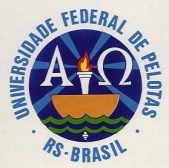 MINISTÉRIO DA EDUCAÇÃOUniversidade Federal de PelotasInstituto de Física e MatemáticaDepartamento de Educação MatemáticaPrograma de Pós-Graduação em Educação MatemáticaComissão de Bolsas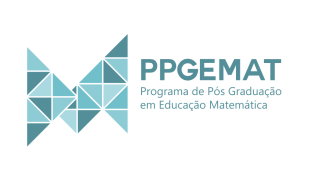 